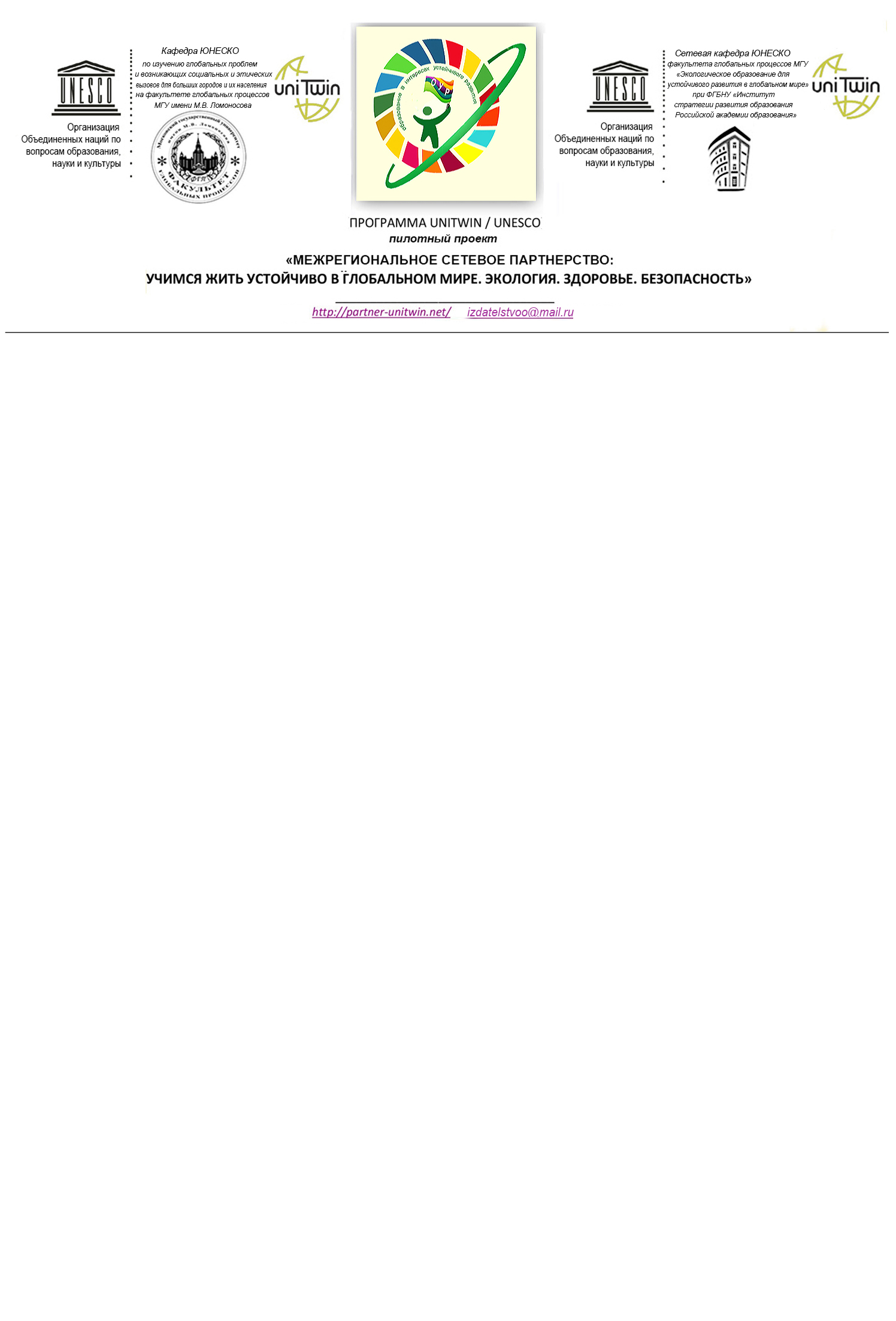 Уважаемые коллеги!Просим Вас обеспечить подготовку координаторами отчета по реализации плана работы по образованию в интересах устойчивого развития Вашего учреждения за 2019-2020 учебный год по форме:Общие сведенияТема, над которой работает учреждение.Какую работу ведете: инновационную, просветительскую, экспериментальную.(нужное подчеркнуть)Укажите вид планирования: проект, план, Дорожная карта, программа, концепция и др (приложите отдельным приложением скан документа)					                            (нужное подчеркнуть)Классы (группы ДОУ), в которых реализуется выбранная тема ОУР. Количество участников (дети).Количество участников (педагогические работники, родители).Количество участников партнерства, прошедших курсы повышения квалификации (по накопительной с 2016 года) на сайте http://moodle.imc.tomsk.ru/Описание мероприятий по направлениям деятельности. Уважаемые коллеги, убедительная просьба: сохраняйте строчки с первыми словами, выделенными жирным шрифтом. Обратите внимание! Появился новый раздел отчета (п.2.5.)Освоение понятийного аппарата образования для устойчивого развития.Описание мероприятийТемаФормаКраткое содержание (1-2 предложения, 1-2 фото), количество участников, уровень мероприятия.Распространение идей и ценностей образования для устойчивого развития среди педагогической общественности, детей и их родителей.ТемаФормаКраткое содержание (1-2 предложения, 1-2 фото), количество участников, уровень мероприятия.Оказание консультационной помощи учителям и воспитателям, участвующим в проектах сетевого партнерства.ТемаФормаКраткое содержание (1-2 предложения, 1-2 фото), количество участников, уровень мероприятия.Разработка и апробация программ внеурочной деятельности по ЭОУР, УМК «Экология учебной деятельности» (Дзятковская Е.Н.), др. региональных материалов (указать конкретно) ТемаФормаКраткое содержание (1-2 предложения, 1-2 фото), количество участников, уровень мероприятия.Мероприятия для достижения Целей Устойчивого развития – всемирного списка мероприятий, которые необходимо провести для ликвидации нищеты, уменьшения неравенства и интенсивного изменения климата (ЦУР-17 https://www.un.org/sustainabledevelopment/ru/sustainable-development-goals/ )ТемаФормаКраткое содержание (1-2 предложения, 1-2 фото), количество участников, уровень мероприятия.Разработка и апробация моделей управления образовательным учреждением на основе идей устойчивого развития (зеленые школы) и др.ТемаФормаКраткое содержание (1-2 предложения, 1-2 фото), количество участников, уровень мероприятия.Укажите публикации (при наличии): ТемаАвтор, должность.Выходные данные сборника/журнала и т.п.Выводы по отчету: проведено … мероприятий (указать общее количество), из них для педагогических работников … (указать количество), для обучающихся… (указать количество), для родителей (или другой общественности)… . общее количество участников … человек, из них… обучающихся, … педагогических работников, … родителей.Укажите, какой опыт по ЭО УР можете представить в рамках вебинаров на сайте: http://moodle.imc.tomsk.ru. Необходимо указать, если представляете опыт учреждения:Полное наименование по Уставу, Контактная информация ответственного лица: ФИО полностью, телефон, e-mailСроки представления опыта ( вебинар размещается в записи на сайте: http://moodle.imc.tomsk.ru)Тема.Нумерацию и последовательность пунктов необходимо сохранять. Отчет оформляется на бланке ОУ ( word и скан документа: два формата!!!) необходимо отправить по e-mail: zlobina@imc.tomsk.ru  (Злобиной А.К.) до 20.06.2020г. Сводный отчет будет направлен Е.Н. Дзятковской, профессору ФГГНУ «Институт содержания и методов обучения» РАО, д.б.н. и вставлен на сайт: http://moodle.imc.tomsk.ruСправки по тел. 8 (3822) 43-05-20, сот. 8-953-929-16-77, по e-mail: zlobina@imc.tomsk.ru Злобина Анна Константиновна, зам.директора МАУ ИМЦ.Исп. Пустовалова В.В. 8 (3822) 43-05-23Злобина А.К., 8 (3822) 43-05-20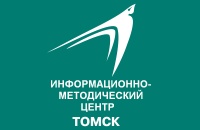 Участникам межрегионального сетевого партнерства «Учимся жить устойчиво в глобальном мире: Экология. Здоровье. Безопасность»О реализации соглашений  в рамкахпилотного проекта УНИТВИН/ЮНЕСКО «Межрегиональное сетевое партнерство: Учимся жить устойчиво в глобальном мире. Экология. Здоровье. Безопасность» Руководитель сетевой кафедры 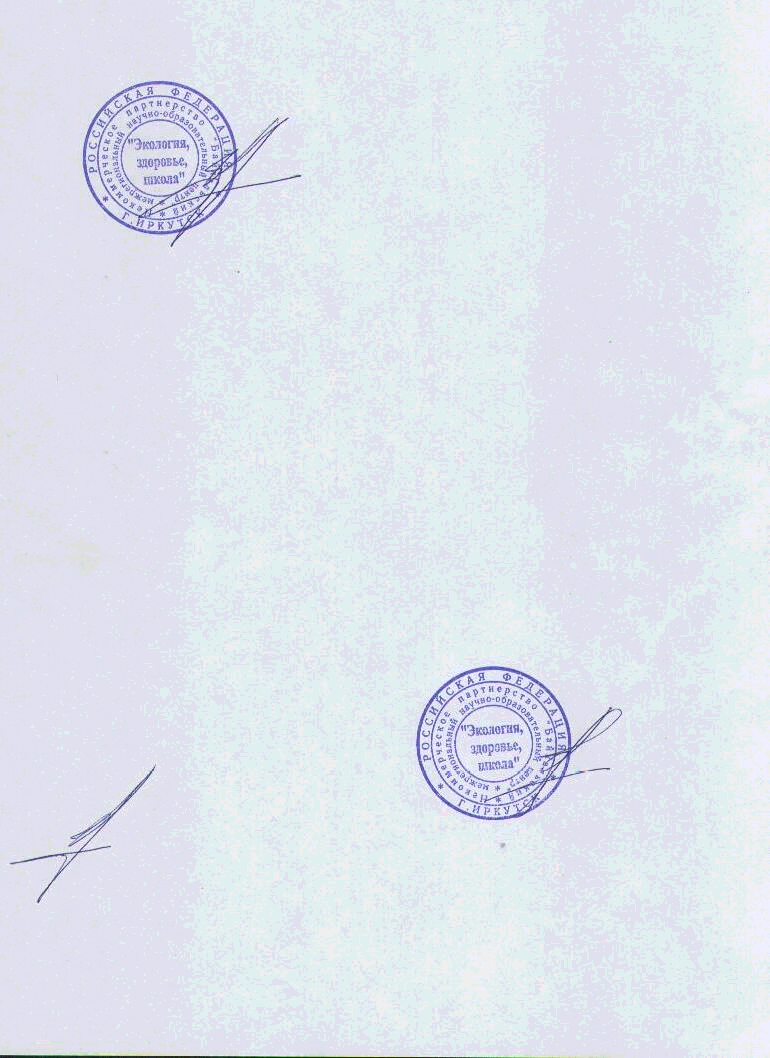    Е.Н. Дзятковская